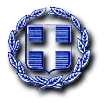 ΕΛΛΗΝΙΚΗ ΔΗΜΟΚΡΑΤΙΑ	Ραφήνα, 19-6-2020ΝΟΜΟΣ ΑΤΤΙΚΗΣ	Αρ. Πρωτ.: 8757ΔΗΜΟΣ ΡΑΦΗΝΑΣ-ΠΙΚΕΡΜΙΟΥ		ΠΡΟΣ: ΜΕΛΗ ΟΙΚΟΝΟΜΙΚΗΣΤαχ. Δ/νση: Αραφηνίδων Αλών 12	  	ΕΠΙΤΡΟΠΗΣΤαχ. Κωδ.: 19009 Ραφήνα                                    Fax:  22940-23481                                                                           ΠΡΟΣΚΛΗΣΗ ΣΕ ΣΥΝΕΔΡΙΑΣΗΑΡ. 27Η Πρόεδρος της Οικονομικής Επιτροπής του Δήμου Ραφήνας - Πικερμίου, σας καλεί σε διά περιφοράς συνεδρίαση της Οικονομικής Επιτροπής την Τρίτη 23 Ιουνίου 2020 και από ώρα 10 π.μ. έως 11 π.μ. με ενημέρωση των μελών διά τηλεφώνου, προκειμένου να συζητηθούν και να ληφθούν αποφάσεις για τα παρακάτω θέματα: Λήψη απόφασης περί έγκρισης πρακτικού που αφορά την ματαίωση σύναψης σύμβασης των υπ’ αριθ. 83044 και 83041 ηλεκτρονικών διαγωνισμών  που προκηρύχθηκαν βάσει της υπ’ αριθ. πρωτ.  19734/13-12-2019 διακήρυξης Δημάρχου Ραφήνας - Πικερμίου με τίτλο: «Προμήθεια οχημάτων και μηχανήματος έργου» μόνο ως προς την ομάδα Δ’, που αφορά την προμήθεια καλαθοφόρου ανυψωτικού και την ομάδα Γ’ που αφορά την προμήθεια οχημάτων VAN και την επανάληψη της διαγωνιστικής διαδικασίας  με τροποποίηση των όρων διακήρυξης  κατόπιν της υπ’ αριθ. 631/2020 απόφασης του 3ου κλιμακίου της Αρχής Εξέτασης Προδικαστικών Προσφυγών».Λήψη απόφασης περί έγκρισης προγραμματικής σύμβασης μεταξύ του ΕΣΔΝΑ και του Δήμου Ραφήνας-Πικερμίου με αντικείμενο τη «Διαχείριση των βιοαποβλήτων του Δήμου Ραφήνας-Πικερμίου». Λήψη απόφασης περί παράτασης της με αρ. πρωτ. 10814/03.07.2019 και τίτλο «Καθαρισμοί οικοπέδων βάσει του άρθρου 94 του Ν. 3852/2010» σύμφωνα με την υπ’ αριθ. 7858/15.05.2019 Διακήρυξη.   Λήψη απόφασης περί έγκρισης μελέτης και όρων ανάθεσης του έργου «Εργασίες διαμόρφωσης και περίφραξης των παιδικών χαρών Δήμου Ραφήνας-Πικερμίου». Λήψη απόφασης περί έγκρισης 2ου ΑΠΕ [Τακτοποιητικού] του έργου «ΕΡΓΑΣΙΕΣ ΑΡΣΗΣ ΚΑΤΑΠΤΩΣΕΩΝ ΠΡΑΝΩΝ ΠΕΡΙΟΧΗΣ ΒΕΛΑΝΙΔΙΑΣ». Λήψη απόφασης περί αποδοχής δωρεάς υλικών από την εταιρεία ΗΛΕΚΤΩΡ για την εφαρμογή του πιλοτικού προγράμματος συλλογής οικιακών βιοαποβλήτων και ανακυκλώσιμων υλικών.               Η ΠΡΟΕΔΡΟΣΤΣΕΒΑ -ΜΗΛΑ ΔΗΜΗΤΡΑ